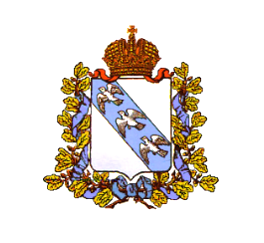 П Р И К А Зот _______________                                                                    № ______________г. КурскОб утверждении границ и режима использования территории объекта культурного наследия федерального  значения «Ансамбль Знаменского монастыря», расположенного по адресу: Курская область, г. Курск, ул. Луначарского, 4,6 В соответствии с Федеральным законом от 25 июня 2002 г. № 73-ФЗ «Об объектах культурного наследия (памятниках истории и культуры) народов Российской Федерации», Законом Курской области от  29 декабря 2005 г.         № 120-ЗКО «Об объектах культурного наследия Курской области», пунктом 3.10 Положения о комитете по охране объектов культурного наследия Курской области, утвержденного постановлением Губернатора Курской области от 15.09.2020 № 274-пг, ПРИКАЗЫВАЮ: Утвердить:          границы территории объекта культурного наследия федерального  значения «Ансамбль Знаменского монастыря»,   расположенного по адресу: Курская область, г. Курск, ул. Луначарского, 4,6, согласно приложению № 1 к настоящему приказу;          режим использования территории объекта культурного наследия регионального значения «Ансамбль Знаменского монастыря», 1960 г., расположенного по адресу: Курская область, г. Курск, ул. Луначарского, 4,6, согласно приложению № 2 к настоящему приказу.Контроль за исполнением настоящего приказа возложить на начальника отдела разрешительной документации и учета объектов культурного наследия комитета по охране объектов культурного наследия Курской области Н.Б. Елгушиеву.Председатель комитета                                                                       И.А. МусьялАДМИНИСТРАЦИЯ КУРСКОЙ ОБЛАСТИКомитет по охране объектов культурного наследия
Курской области